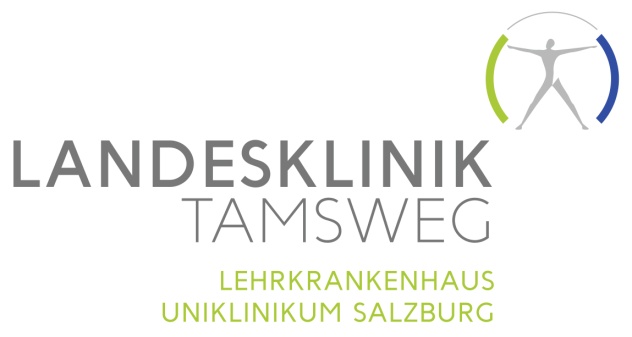 TeilnahmebestätigungFür _______________________________von:	0000 bis: 	0000 Stunden: 	DATUM:	2021- ORT der SCHULUNG:	THEMA: NotfallschulungReferent:	Sonstiges: _____________________________                                                ____________________________________  Unterschrift Teilnehmer/in                                                              Unterschrift Referent/in